Имя и фамилия....................................................                                                   Do podanych w tabeli sklepów przyporządkuj nazwy towarów, które można w nich kupić spośród podanych poniżej. Oznaczające je litery  przepisz do odpowiednich rubryk. Ilość towarów nie jest taka sama w każdym ze sklepów. тушь для ресниц              B. кровать                     C. тарелки                D.морковь                      E. брюки               F. туфли                     G. стул            H. кольцо     I. ложки                          J. фасоль                 K. кресло                        Zapisz w tabeli co można kupić w poszczególnych działach sklepowych. Podaj dwie nazwy produktów do każdego działu. Nazwy owoców i warzyw zapisz po rosyjsku (w liczbie pojedynczej). 1                          2                          3   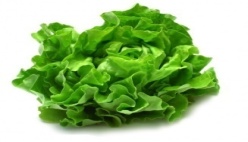 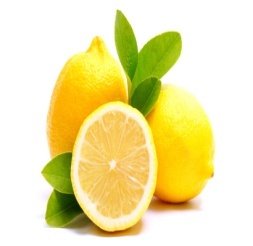 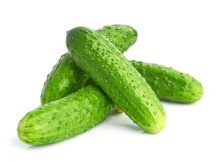 ………………………………………………………………………………………………………………………………………….4                        5                    6     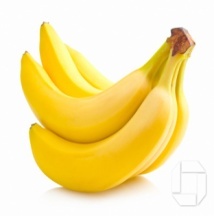 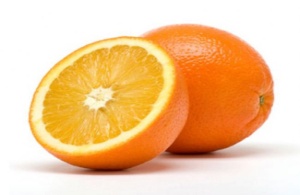 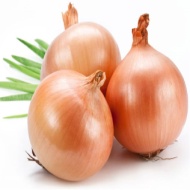 ………………………………………………………………………………………………………………………………………….Podpisz obrazki po rosyjsku.                     1                              2                                   3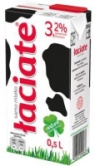 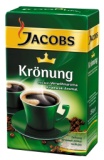 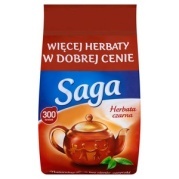 ………………………………………………………………………………………………………………………………………….Przetłumacz zdania na język rosyjski. Poproszę parówki i bułkę.…………………………………………………………………………………Tata kupi cukier.………………………………………………………………………………….1Магазин косметики2Салон мебели3Ювелирный магазин4Обувной магазин5Овощной магазин6Хозяйственный магазин7Магазин с одеждойкондитерский отделмясной отдел……………………………………………………………………………………………………………………………………………………………………………………